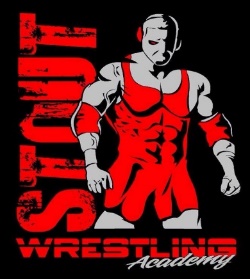 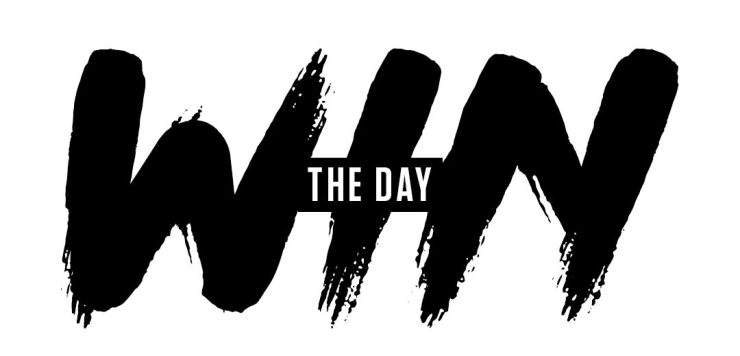                  2020 AAU   Spartan Wrestling Team Registration Form Wrestlers Name: _____________________________Estimated WT_________DOB:  ________________________Grade _____________________________Parent/Legal Guardian____________________________________________Address______________________________ Phone____________________Email__________________________________________________________Parent Signature__________________________ Date__________________     ____________________ TO BE COMPLETED BY SWA___________________Payment (cash/check) __________________________________________AAU #_______________________AAU card $14Team Fee $21